1- یک نانوا نان هایی که در طول یک هفته پخته است را در جدول زیر یادداشت کرد. جدول را کامل کنید، سپس به سؤالات پاسخ دهید.این نانوا در طول یک هفته چند نان پخته است؟در کدام روز نان بیشتری پخته شده است؟این نانوا چهارشنبه چند نان پخته است؟2- الگوی زیر را ادامه دهید......... ، ....... ، ........ ، ........ ، 345 ، 338 ، 331....... ، ....... ، ....... ، ....... ، 780 ، 770 ، 760  3- جاهای خالی را کامل کنید....... دسته ..... تایی می شود ....... ...... دسته 2 تایی می شود ............. دسته ...... تایی می شود .......4- دور عدد های زوج خط بکشید.56             77               93              100              218               461 5- عددی را پیدا کنید که اگر با 175 جمع کنیم جواب 203 شود.6- عدد های داخل جدول را به نزدیک ترین ده تایی تقریب بزنید.7- شیرین 1 دفترچه و 2 خودکار خرید و 970 تومان به فروشنده داد. اگر قیمت هر خودکار 340 تومان باشد، قیمت دفترچه را پیدا کنید.8- جاهای خالی را پر کنید.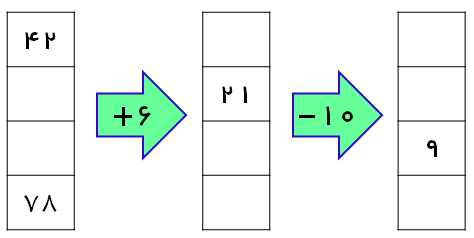 9- نمودار تصویری زیر تعداد درختان خیابان های یک شهر را نشان می دهد. هر 10 درخت با       نشان داده شده است. به کمک این نمودار جدول را کامل کنید و به سؤالات پاسخ دهید.در خیابان های این شهر، چند درخت وجود دارد؟تعداد درختان کدام خیابان از همه کمتر است؟به نظر شما کدام خیابان سرسبز تر است؟ چرا؟موفّق باشید.تعدادچوب خطروزشنبهیکشنبهدوشنبهسه شنبهچهارشنبهپنجشنبهجمعه34651783عددمقدار تقریبیتعداد درختاننام خیابانخیابان ولیعصرخیابان سعدیخیابان دانشخیابان معلّمخیابان اِرم